The Pass It on MovementJamie Oliver asks French people to help him out teaching simple and healthy recipes to English people (to include in his programs).Warming up activities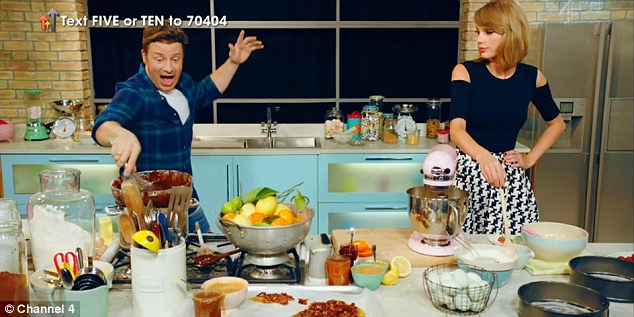 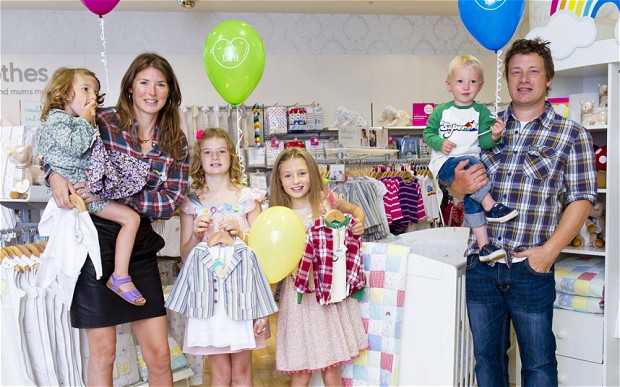 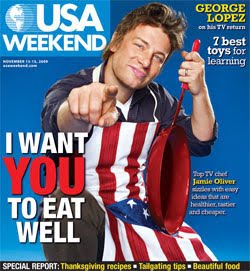 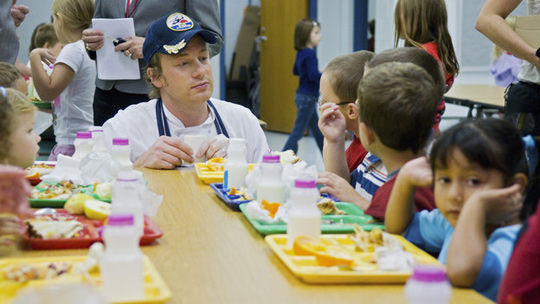 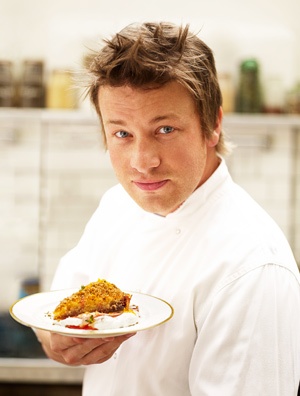 Who is Jamie Oliver?DiscussCan you cook?What can you cook?Do you have a healthy lifestyle?Have you heard about Jamie Oliver?Find out about his activities in the following mind map	Step oneWho is Jamie Oliver?Choose one of his restaurants or projects or shows. Do some research and present what you’ve learnt to the class.Projectshttp://www.jamieoliverfoodfoundation.org.uk/activities Tv Showshttp://en.wikipedia.org/wiki/Jamie_Oliver#Television_showsRestaurantshttp://www.jamieoliver.com/restaurants/#aDSZg83mhlovcmuy.97MagazineAnd bookshttp://www.jamieoliver.com/recipes/category/books/#fLgxGJK6LCalRk4i.97The fifteen projectSchool dinnersThe Ministry of FoodFood RevolutionJamie Oliver Food FoundationThe naked chefOliver’s TwistSchool DinnersJamie At homeJamie’s Ministry of FoodFood revolutionFifteenJamie’s ItalianRecipesJamie Oliver’s dinnersBarbecoaUnion JacksJamie Magazine